       О присвоении спортивных разрядовВ соответствии с приказом Министерства спорта Российской Федерации от 20.02.2017 № 108 «Об утверждении положения о Единой всероссийской спортивной классификации»:Присвоить спортивный разряд:1.1 на основании списка спортсменов для присвоения спортивного разряда «второй спортивный разряд» по виду спорта «легкая атлетика»  согласно приложению 1 к настоящему распоряжению;1.2. на основании списка спортсменов для присвоения спортивного разряда «третий спортивный разряд»  согласно приложению 2 к настоящему распоряжению.Настоящее распоряжение официально опубликовать (обнародовать) на официальном сайте муниципального района «Улётовский район» в информационно-телекоммуникационной  сети «Интернет» в разделе «Деятельность» - «Социальная сфера, физическая культура и спорт, муниципальные программы» - «Физическая культура и спорт» - https://uletov.75.ru/.Глава муниципального района«Улётовский район» 						                 А.И. СинкевичПриложение 1к распоряжению администрациимуниципального района«Улётовский район»от «19» июня  2023 года № 236Список спортсменовдля присвоения спортивного разряда «второй спортивный разряд»Легкая  атлетика1. Комогорцева Екатерина Егоровна 30.04.2010 года рождения.Приложение 2к распоряжению администрациимуниципального района«Улётовский район»от «19» июня  2023 года № 236Список спортсменовдля присвоения спортивного разряда «третий спортивный разряд»Легкая атлетика1. Евсеевой Елизавете Андреевне 15.10.2009 года рождения.2. Подопригора Кристине Ивановне 13.09.2009 года рождения.Гиревой спорт1. Саранину Ивану Евгеньевичу 30.12.2004 года рождения.2. Испирян Виктории Альбертовне 26.05.2006 года рождения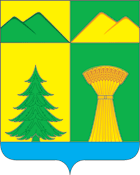       АДМИНИСТРАЦИЯ МУНИЦИПАЛЬНОГО РАЙОНА    «УЛЁТОВСКИЙ РАЙОН»      ЗАБАЙКАЛЬСКОГО КРАЯ    РАСПОРЯЖЕНИЕ      АДМИНИСТРАЦИЯ МУНИЦИПАЛЬНОГО РАЙОНА    «УЛЁТОВСКИЙ РАЙОН»      ЗАБАЙКАЛЬСКОГО КРАЯ    РАСПОРЯЖЕНИЕ      АДМИНИСТРАЦИЯ МУНИЦИПАЛЬНОГО РАЙОНА    «УЛЁТОВСКИЙ РАЙОН»      ЗАБАЙКАЛЬСКОГО КРАЯ    РАСПОРЯЖЕНИЕ      АДМИНИСТРАЦИЯ МУНИЦИПАЛЬНОГО РАЙОНА    «УЛЁТОВСКИЙ РАЙОН»      ЗАБАЙКАЛЬСКОГО КРАЯ    РАСПОРЯЖЕНИЕ«19» июня 2023 года«19» июня 2023 года№ 236с.Улёты